COMMONWEALTH OF VIRGINIA VIRGINIA DEPARTMENT OF ENERGY MINED LAND REPURPOSING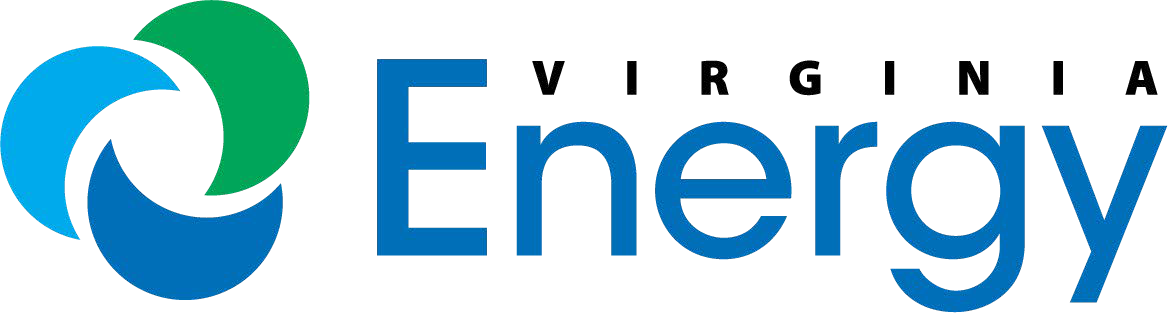 3405 MOUNTAIN EMPIRE ROAD; BIG STONE GAP, VA 24219 TELEPHONE: (276) 523-81001 Pursuant to §47.1-15(3) of the Code of Virginia, as amended, the notarial certificate wording must be contained on the same page as the signature being notarized.Permit No:(MLR use only)Bond Applied To:(MLR use only)Bond No:WHEREAS, the above-named PRINCIPAL has submitted [CHECK ONE ONLY]:WHEREAS, the above-named PRINCIPAL has submitted [CHECK ONE ONLY]:WHEREAS, the above-named PRINCIPAL has submitted [CHECK ONE ONLY]: 	 Permit Application Number or, 	 Permit Number 	 including a mining andreclamation plan, to conduct and reclaim a surface coal mining operation, as defined pursuant to the VIRGINIA COAL SURFACE MINING CONTROL AND RECLAMATION ACT (hereafter ACT), as amended, with its attendant regulations; and,reclamation plan, to conduct and reclaim a surface coal mining operation, as defined pursuant to the VIRGINIA COAL SURFACE MINING CONTROL AND RECLAMATION ACT (hereafter ACT), as amended, with its attendant regulations; and,reclamation plan, to conduct and reclaim a surface coal mining operation, as defined pursuant to the VIRGINIA COAL SURFACE MINING CONTROL AND RECLAMATION ACT (hereafter ACT), as amended, with its attendant regulations; and,WHEREAS, the PRINCIPAL has chosen to file this performance bond as a guarantee that the reclamation of the land disturbed during this surface mining operation will be completed as required by the ACT, its attendant regulations, and as specified in the permit as issued; and,WHEREAS, the PRINCIPAL has chosen to file this performance bond as a guarantee that the reclamation of the land disturbed during this surface mining operation will be completed as required by the ACT, its attendant regulations, and as specified in the permit as issued; and,WHEREAS, the PRINCIPAL has chosen to file this performance bond as a guarantee that the reclamation of the land disturbed during this surface mining operation will be completed as required by the ACT, its attendant regulations, and as specified in the permit as issued; and,WHEREAS, the SURETY, and their successors and assigns agree to guarantee the obligation and to indemnify, defend, and hold harmless OBLIGEE from any and all losses and expenses which OBLIGEE may sustain as a result of the PRINCIPAL’S failure to comply with the condition of the obligation;WHEREAS, the SURETY, and their successors and assigns agree to guarantee the obligation and to indemnify, defend, and hold harmless OBLIGEE from any and all losses and expenses which OBLIGEE may sustain as a result of the PRINCIPAL’S failure to comply with the condition of the obligation;WHEREAS, the SURETY, and their successors and assigns agree to guarantee the obligation and to indemnify, defend, and hold harmless OBLIGEE from any and all losses and expenses which OBLIGEE may sustain as a result of the PRINCIPAL’S failure to comply with the condition of the obligation;WHEREAS, obligations guaranteed by this performance bond shall be in effect for the following described lands approved as the permit area or increment upon which initial or succeeding operations will be conducted:WHEREAS, obligations guaranteed by this performance bond shall be in effect for the following described lands approved as the permit area or increment upon which initial or succeeding operations will be conducted:WHEREAS, obligations guaranteed by this performance bond shall be in effect for the following described lands approved as the permit area or increment upon which initial or succeeding operations will be conducted:NOW, if the PRINCIPAL faithfully completes all reclamation and abatement requirements set forth in the ACT and its Permit issued in reliance on this Surety Bond, including the mining and reclamation plan, then this obligation shall be void; otherwise, it shall remain in full force and effect beginning on the date of the approval and issuance of [CHECK ONE ONLY]:NOW, if the PRINCIPAL faithfully completes all reclamation and abatement requirements set forth in the ACT and its Permit issued in reliance on this Surety Bond, including the mining and reclamation plan, then this obligation shall be void; otherwise, it shall remain in full force and effect beginning on the date of the approval and issuance of [CHECK ONE ONLY]:NOW, if the PRINCIPAL faithfully completes all reclamation and abatement requirements set forth in the ACT and its Permit issued in reliance on this Surety Bond, including the mining and reclamation plan, then this obligation shall be void; otherwise, it shall remain in full force and effect beginning on the date of the approval and issuance of [CHECK ONE ONLY]: 	 Permit Application Number or, 	 Permit Number    	pursuant to the ACT and continue until:(a) the permit has been completed to the satisfaction of the OBLIGEE, or(a) the permit has been completed to the satisfaction of the OBLIGEE, or(a) the permit has been completed to the satisfaction of the OBLIGEE, or(b) the bond is released pursuant to the ACT, or(b) the bond is released pursuant to the ACT, or(b) the bond is released pursuant to the ACT, or(c) in the event neither (a) or (b) above applies, for a minimum period of five (5) years for a general permit or two (2) years for an approved plan for remining. This shall be the minimum period of extended responsibility unless the bond is replaced in accordance with the ACT, or unless the permit has been sold, reassigned, or otherwise transferred in accordance with the ACT. It shall be further understood that if the PRINCIPAL performs any augmented seeding, fertilization, or other supplemental reclamation work on the site prior to bond release, the period of liability under this bond shall begin again subject to the exception found in the ACT(c) in the event neither (a) or (b) above applies, for a minimum period of five (5) years for a general permit or two (2) years for an approved plan for remining. This shall be the minimum period of extended responsibility unless the bond is replaced in accordance with the ACT, or unless the permit has been sold, reassigned, or otherwise transferred in accordance with the ACT. It shall be further understood that if the PRINCIPAL performs any augmented seeding, fertilization, or other supplemental reclamation work on the site prior to bond release, the period of liability under this bond shall begin again subject to the exception found in the ACT(c) in the event neither (a) or (b) above applies, for a minimum period of five (5) years for a general permit or two (2) years for an approved plan for remining. This shall be the minimum period of extended responsibility unless the bond is replaced in accordance with the ACT, or unless the permit has been sold, reassigned, or otherwise transferred in accordance with the ACT. It shall be further understood that if the PRINCIPAL performs any augmented seeding, fertilization, or other supplemental reclamation work on the site prior to bond release, the period of liability under this bond shall begin again subject to the exception found in the ACTThe failure of the PRINCIPAL to fulfill the obligations specified by the ACT and its permit shall result in a forfeiture of this performance bond according to the procedures described in the ACT.The failure of the PRINCIPAL to fulfill the obligations specified by the ACT and its permit shall result in a forfeiture of this performance bond according to the procedures described in the ACT.The failure of the PRINCIPAL to fulfill the obligations specified by the ACT and its permit shall result in a forfeiture of this performance bond according to the procedures described in the ACT.The SURETY shall not cancel this bond at any time for any reason, including non-payment of premium or bankruptcy of the PRINCIPAL during the period of liability. The amount of the SURETY’S liability may be adjusted by the OBLIGEE pursuant to the ACT for lands covered by this bond.The SURETY shall not cancel this bond at any time for any reason, including non-payment of premium or bankruptcy of the PRINCIPAL during the period of liability. The amount of the SURETY’S liability may be adjusted by the OBLIGEE pursuant to the ACT for lands covered by this bond.The SURETY shall not cancel this bond at any time for any reason, including non-payment of premium or bankruptcy of the PRINCIPAL during the period of liability. The amount of the SURETY’S liability may be adjusted by the OBLIGEE pursuant to the ACT for lands covered by this bond.The SURETY shall give prompt notice to the PRINCIPAL and to the OBLIGEE of any notice received or action filed alleging the insolvency or bankruptcy of the SURETY or of the PRINCIPAL, or alleging any violationsor regulatory requirements which could result in suspension or revocation of the SURETY’S license to do business.The SURETY shall give prompt notice to the PRINCIPAL and to the OBLIGEE of any notice received or action filed alleging the insolvency or bankruptcy of the SURETY or of the PRINCIPAL, or alleging any violationsor regulatory requirements which could result in suspension or revocation of the SURETY’S license to do business.The SURETY shall give prompt notice to the PRINCIPAL and to the OBLIGEE of any notice received or action filed alleging the insolvency or bankruptcy of the SURETY or of the PRINCIPAL, or alleging any violationsor regulatory requirements which could result in suspension or revocation of the SURETY’S license to do business.In the event the SURETY becomes unable to fulfill its obligations under the bond for any reason, notice shall be given immediately to the PRINCIPAL and to the OBLIGEE. Any proceeding, legal or equitable, under this bond must be instituted in a Virginia court of competent jurisdiction and shall be governed by the laws of the Commonwealth of Virginia.In the event the SURETY becomes unable to fulfill its obligations under the bond for any reason, notice shall be given immediately to the PRINCIPAL and to the OBLIGEE. Any proceeding, legal or equitable, under this bond must be instituted in a Virginia court of competent jurisdiction and shall be governed by the laws of the Commonwealth of Virginia.In the event the SURETY becomes unable to fulfill its obligations under the bond for any reason, notice shall be given immediately to the PRINCIPAL and to the OBLIGEE. Any proceeding, legal or equitable, under this bond must be instituted in a Virginia court of competent jurisdiction and shall be governed by the laws of the Commonwealth of Virginia.In the event the SURETY becomes unable to fulfill its obligations under the bond for any reason, notice shall be given immediately to the PRINCIPAL and to the OBLIGEE. Any proceeding, legal or equitable, under this bond must be instituted in a Virginia court of competent jurisdiction and shall be governed by the laws of the Commonwealth of Virginia.Upon the incapacity of the SURETY by reason of bankruptcy, insolvency, or suspension or revocation of its license, the PRINCIPAL shall be deemed to be without bond coverage in violation of the ACT and subject to enforcement actions described in the ACT.Upon the incapacity of the SURETY by reason of bankruptcy, insolvency, or suspension or revocation of its license, the PRINCIPAL shall be deemed to be without bond coverage in violation of the ACT and subject to enforcement actions described in the ACT.Upon the incapacity of the SURETY by reason of bankruptcy, insolvency, or suspension or revocation of its license, the PRINCIPAL shall be deemed to be without bond coverage in violation of the ACT and subject to enforcement actions described in the ACT.Upon the incapacity of the SURETY by reason of bankruptcy, insolvency, or suspension or revocation of its license, the PRINCIPAL shall be deemed to be without bond coverage in violation of the ACT and subject to enforcement actions described in the ACT.I. BY COMPANY/PRINCIPAL:I. BY COMPANY/PRINCIPAL:I. BY COMPANY/PRINCIPAL:I. BY COMPANY/PRINCIPAL: 	 (SEAL) By:    	 	 (SEAL) By:    	 	 (SEAL) By:    	 	 (SEAL) By:    	Company /PrincipalCompany /PrincipalCompany/Principal OfficialTitleTitleDateSubscribed and sworn/affirmed to before me by	 	Subscribed and sworn/affirmed to before me by	 	Subscribed and sworn/affirmed to before me by	 	Subscribed and sworn/affirmed to before me by	 	this	 	day of	 	20 	 , in the State of	 	in the City/County of    	in the City/County of    	 	 (Seal)Notary Public Name (printed or typed)Notary Public Name (printed or typed)Notary Public Signature1My Commission expires	 	My Commission expires	 	Registration No.   	II. BY SURETY: Attach copy bearing seal of Power of Attorney or documentation supporting Corporate Officer’s authority to issue surety bond.II. BY SURETY: Attach copy bearing seal of Power of Attorney or documentation supporting Corporate Officer’s authority to issue surety bond.II. BY SURETY: Attach copy bearing seal of Power of Attorney or documentation supporting Corporate Officer’s authority to issue surety bond.(SEAL) By:	 	(SEAL) By:	 	Surety NameAttorney-in-FactAttorney-in-FactDateAttorney-in-Fact Name (printed or typed)Attorney-in-Fact Name (printed or typed)AFFIDAVIT AND ACKNOWLEDGEMENT OF ATTORNEY-IN-FACTAFFIDAVIT AND ACKNOWLEDGEMENT OF ATTORNEY-IN-FACTAFFIDAVIT AND ACKNOWLEDGEMENT OF ATTORNEY-IN-FACTCOMMONWEALTH OF VIRGINIA(or, alternatively, Commonwealth or State of	 	(or, alternatively, Commonwealth or State of	 	(or, alternatively, Commonwealth or State of	 	CITY/COUNTY OF	 	, to wit:I, the undersigned notary public, do certify that	 	I, the undersigned notary public, do certify that	 	I, the undersigned notary public, do certify that	 	personally appeared before me in the jurisdiction aforesaid and made oath that he/she is thepersonally appeared before me in the jurisdiction aforesaid and made oath that he/she is thepersonally appeared before me in the jurisdiction aforesaid and made oath that he/she is theattorney-in-fact of	 	attorney-in-fact of	 	attorney-in-fact of	 	the Surety, that he/she is duly authorized to execute on its behalf the foregoing Bond pursuant to the attached Power of Attorney, and on behalf of said Surety acknowledged the aforesaid Bond(s) as its act and deed.the Surety, that he/she is duly authorized to execute on its behalf the foregoing Bond pursuant to the attached Power of Attorney, and on behalf of said Surety acknowledged the aforesaid Bond(s) as its act and deed.the Surety, that he/she is duly authorized to execute on its behalf the foregoing Bond pursuant to the attached Power of Attorney, and on behalf of said Surety acknowledged the aforesaid Bond(s) as its act and deed.Given under my hand this	 	day of	 	, 20	 	 		 	 (SEAL) 		 	 (SEAL) 		 	 (SEAL)Notary Public Name (printed or typed)Notary Public SignatureNotary Public SignatureMy Commission expires:	 	Registration No.	 	Registration No.	 	III. BY ISSUING AGENT:1.Attach copy of Agency License and Appointment Card from the Virginia Bureau of Insurance.2.Attach copy of Agent’s License and Appointment Card from the Virginia Bureau of Insurance.Insurance Agency Issuing Surety Bond (provide the following information):Insurance Agency Issuing Surety Bond (provide the following information):Insurance Agency Issuing Surety Bond (provide the following information):Agency name:	 	Agency name:	 	Agency name:	 	Agency address:	 	Agency address:	 	Agency address:	 	Authorized agent:	 	Authorized agent:	 	Authorized agent:	 	Authorized agent address	 	Authorized agent address	 	Authorized agent address	 	Office telephone number:	 	Office telephone number:	 	Office telephone number:	 	IV.	APPROVAL:IV.	APPROVAL:ACCEPTED:    	Date:   	Mined Land Repurposing